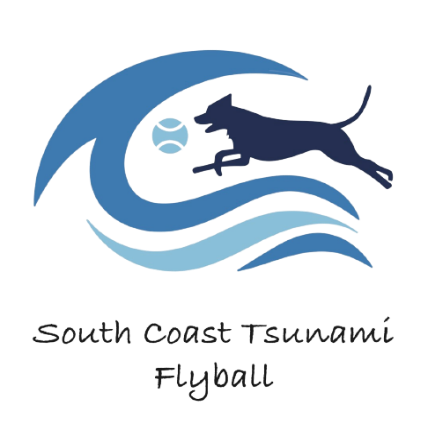 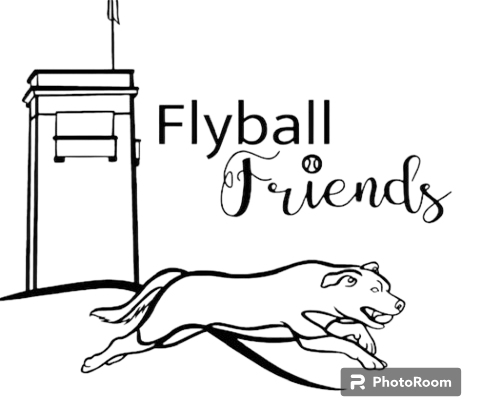 SOUTH COAST TSUNAMI & FLYBALL FRIENDSPRESENT:FUN AT THE BEACH COMPSATURDAY 19TH AUGUST 2023 + SUNDAY 20TH AUGUST 2023KIOLOA BEACH CARAVAN PARK635 MURRAMARANG ROADKIOLOA, NSW          Welcome to the 2023 Fun at the Beach Racing Event Our sincere thanks go to the Judges, Timekeepers, Stewards, AFA Rep and all who have helped to make this event a success. Comp Organiser: Fiona Bulman Judges: Christine Bates, Verdelle TownsendAFA Rep: Amanda PennicuikItinerary:SATURDAYCheck in: 11am  Judge’s Briefing: 11:30am Racing starts: 12:30am SUNDAYCheck in: 8amJudge’s Briefing: 8.30amRacing starts: 9amTRAINING IN THE RINGTIR will be held both days for beginner dogs. There will be 3 sessions over the course of the 2 days.Competition Race FormatREGULAR RACING Division 1 - 3 teams, HANDICAPPED Racing                    Triple RR, 3 x 5 heat racesDivision 2 - 4 teams, HANDICAPPED Racing                    Triple RR, 2 x 5 heat racesOPEN RACING 5 teams, HANDICAPPED Racing Double RR, 2 x Best of 5 heat racesIn the event of tied places at the end of the competition, the AFA countback rule will apply Rules & RegulationsAll Competitors must ensure dogs are on lead when not racing and all dog faeces are disposed of in the appropriate manner. All racing will be conducted under the rules and regulations of the Australian Flyball Association. Break Outs The AFA Break Out rule will be applied for all breakout occurrences.Changeover Times Teams will have 90 sec from the end of the proceeding race to have their box and jumps set up and be ready to race. Stewarding All teams are requested to participate in the stewarding throughout the day to ensure the smooth running of the competition. 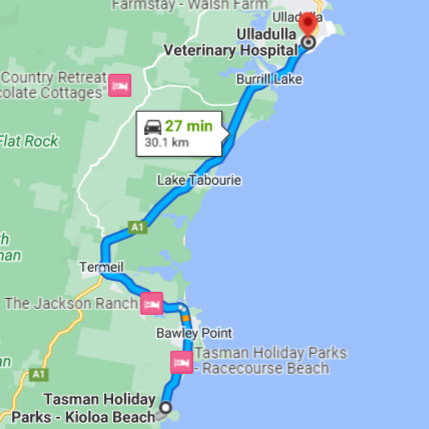 Nearest Vet Ulladulla Vet Clinic249 Princes Highway Ulladulla, NSW, 2539Ph. (02) 4455 5339RAFFLETickets:1 ticket - $23 tickets - $57 tickets - $10We have some great prizes on offer! You got to be in it to win it!Raffle will be drawn before presentation.CATERINGWe will be hosting a sausage sizzle for dinner Saturday night and bacon & egg rolls for breakfast Sunday morning. All welcome to join us. 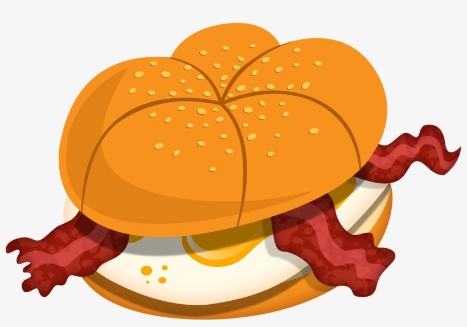 WE WOULD LIKE TO THANK OUR RAFFLE PRIZE SPONSORS: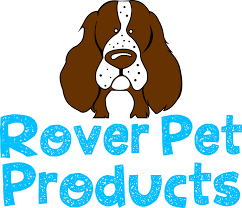 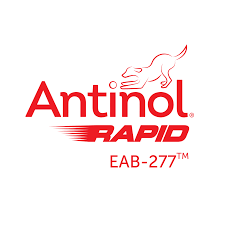 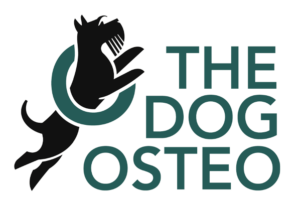 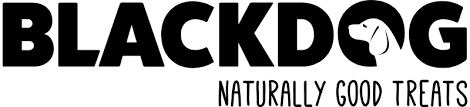 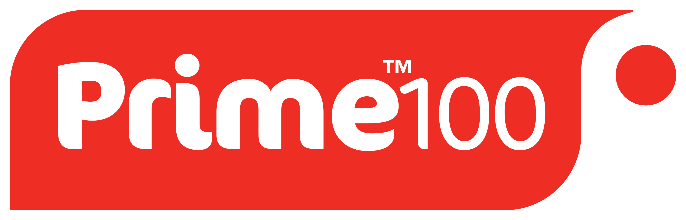 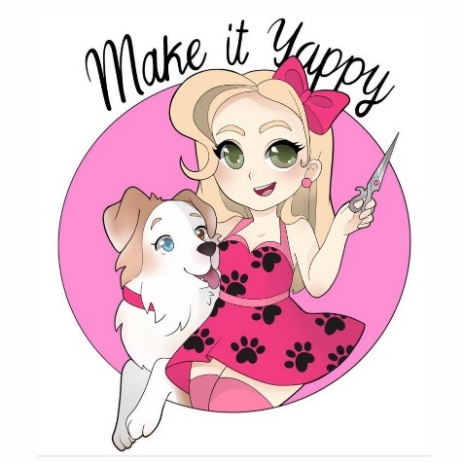 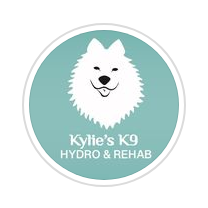 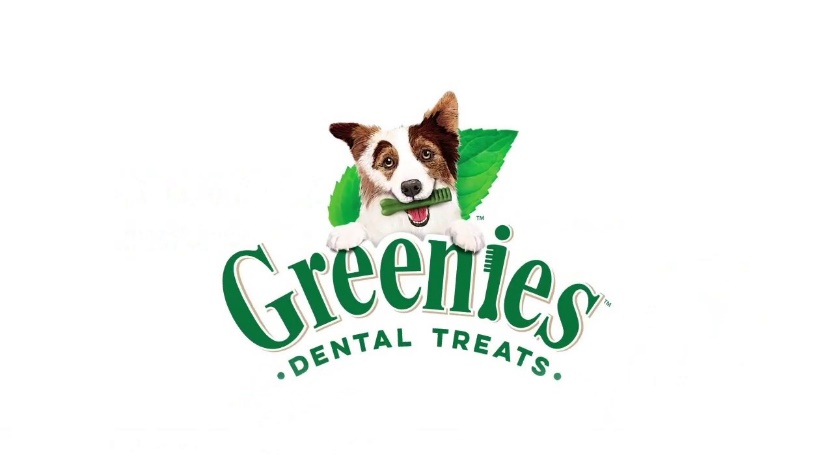 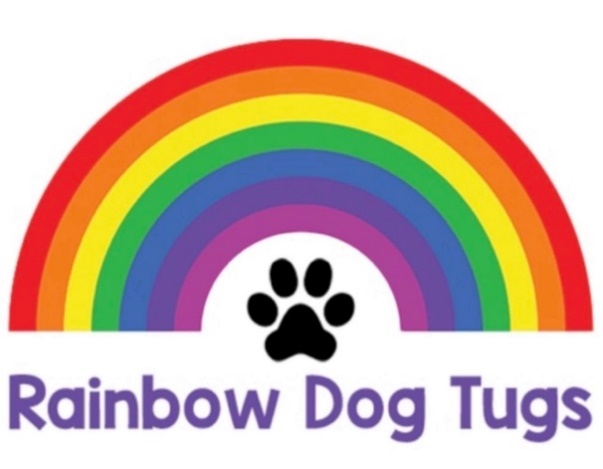 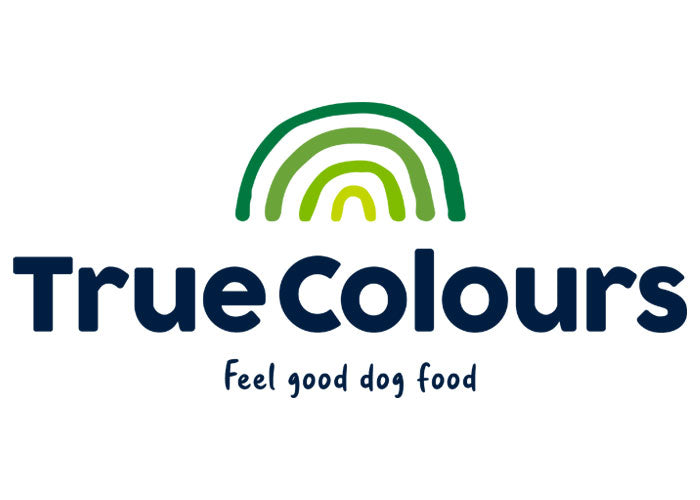 DIVISION SPLITSRUNNING ORDER - DAY 1RUNNING ORDER - DAY 2TRAINING IN THE RINGThank you for supporting our comp, we hope you have a great weekend & please have a safe trip home!DivTeam NameSeed TimeDec TimeBreakout1Norwest Thunderdogs 116.8416.31Norwest Thunderdogs 418.718.21Tidal Wave19.318.82Pawpedoes21.721.22Rocky Hill Racers22.522.02Norwest Thunderdogs 622.8722.32MAD Dash24.75424.2OPENThunderdog Tornado18.217.7OPENCanberra X-traordinary18.518OPENZoomies2221.5OPENWe Opened This22.121.6OPENFlyball Friends2827.5Race #DivisionLeft LaneRight Lane11Tidal WaveNorwest Thunderdogs 12OpenFlyball FriendsCanberra X-traordinary3OpenWe Opened ThisThunderdog Tornado42MAD DashPawpedoes52Rocky Hill RacersNorwest Thunderdogs 661Norwest Thunderdogs 4Tidal Wave7OpenZoomiesFlyball Friends8OpenCanberra X-traordinaryWe Opened ThisAfternoon Tea Break – 15 minsAfternoon Tea Break – 15 minsAfternoon Tea Break – 15 minsAfternoon Tea Break – 15 mins9OpenThunderdog TornadoZoomies10OpenWe Opened ThisFlyball Friends112PawpedoesNorwest Thunderdogs 6122MAD DashRocky Hill Racers131Norwest Thunderdogs 1Norwest Thunderdogs 414OpenCanberra X-traordinaryZoomies15OpenFlyball FriendsThunderdog Tornado162Norwest Thunderdogs 6MAD Dash172PawpedoesRocky Hill Racers181Norwest Thunderdogs 1Tidal Wave19OpenZoomiesWe Opened This20OpenThunderdog TornadoCanberra X-traordinaryEnd Day 1End Day 1End Day 1End Day 1Race #DivisionLeft LaneRight Lane211Tidal WaveNorwest Thunderdogs 422OpenCanberra X-traordinaryFlyball Friends23OpenThunderdog TornadoWe Opened This242PawpedoesMAD Dash252Norwest Thunderdogs 6Rocky Hill Racers261Norwest Thunderdogs 4Norwest Thunderdogs 127OpenFlyball FriendsZoomies28OpenWe Opened ThisCanberra X-traordinaryMorning Tea Break – 15 minsMorning Tea Break – 15 minsMorning Tea Break – 15 minsMorning Tea Break – 15 mins291Norwest Thunderdogs 4Tidal Wave30OpenZoomiesCanberra X-traordinary31OpenThunderdog TornadoFlyball Friends322Norwest Thunderdogs 6Pawpedoes332Rocky Hill RacersMAD Dash341Tidal WaveNorwest Thunderdogs 135OpenZoomiesThunderdog Tornado36OpenFlyball FriendsWe Opened This372MAD DashNorwest Thunderdogs 6382Rocky Hill RacersPawpedoes391Norwest Thunderdogs 1Norwest Thunderdogs 440OpenWe Opened ThisZoomies41OpenCanberra X-traordinaryThunderdog TornadoEnd Day 2End Day 2End Day 2End Day 2Day/TimeClubTime AllocatedSaturday morning 10am – 11amNorwest20 minsSaturday morning 10am – 11amSydneysiders/CDC10 minsSaturday morning 10am – 11amManly15 minsSaturday morning 10am – 11amScallywags15 minsSaturday afternoon tea breakTsunami15 minsSunday morning tea breakFlyball Friends/We Got This15 mins